Horsmans Place Surgery 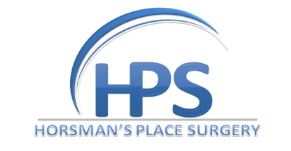 Application for Online Access to my medical record I wish to have access to the following online services (please tick all that apply) I wish to access my medical records online and understand and agree with each statement (tick) For PRACTICE use only! Surname: DOB: DOB: First Name: First Name: First Name: Address & Postcode: Address & Postcode: Address & Postcode: Email Address: Email Address: Email Address: Mobile Number: Mobile Number: Telephone Number: Booking appointmentsRequesting repeat prescriptionsAccessing my medical records I have read and understood the information leaflet provide by the practiceI will be responsible for the security of the information that I see or downloadIf I choose to share my information, it is at my own risk I will contact the practice as soon as possible if I suspect that my account has been accessed by someone without my agreementIf I see information in my record that is not about me or is inaccurate, I will contact the practice as soon as possible Signature:Date:Patient NHS numberPatient NHS numberPatient NHS numberPractice computer ID number Practice computer ID number Identity Verified byDate Date Date Method: Vouching Vouching with information in recordPhoto ID and proof of resident Authorised by: Authorised by: Authorised by: Authorised by: Date: Date account created:Date account created:Date passphrase sent: Date passphrase sent: Date passphrase sent: Level of record access enabled:Prospective	Retrospective 	All 	Limited Parts 	Contractual minimum  Level of record access enabled:Prospective	Retrospective 	All 	Limited Parts 	Contractual minimum  Level of record access enabled:Prospective	Retrospective 	All 	Limited Parts 	Contractual minimum  Level of record access enabled:Prospective	Retrospective 	All 	Limited Parts 	Contractual minimum  Level of record access enabled:Prospective	Retrospective 	All 	Limited Parts 	Contractual minimum  